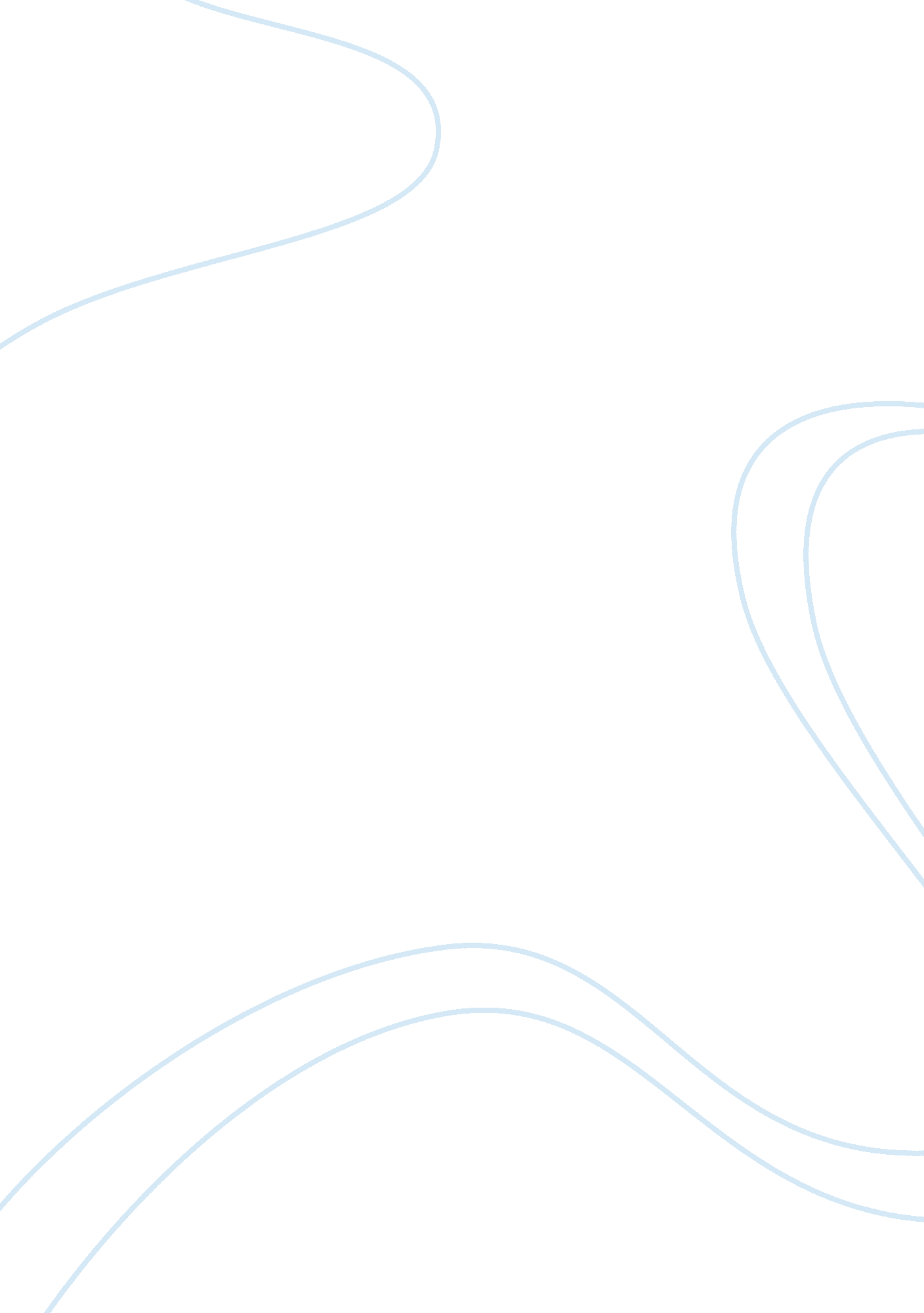 Floyd mayweather jr. is pro blood testing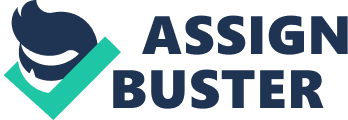 One of the difficult issues delaying a surely magnificent fight between Floyd Mayweather Jr. and Manny Pacquiao is Mayweather’s firmness on his demand that they both undergo an Olympic-style blood testing. This blood test is randomly done to check the presence of performance-enhancing drugs in an athlete’s system. Mayweather declares that it was what he wanted. The 34 year-old boxer doesn’t give the slightest hint that he will give up soon on this personal requirement. According to him, he is simply acting on the principles he has yielded his athletic career on for many years now, which is to “ stay out of harm’s way, make a lot of money.” Mayweather boasts of 41 wins, zero loss and 25 knockouts and is well-known for being one of the best defensive boxers in the history of sports, and for that, he has become a legacy. In an interview with the boxer during training at his gym in Las Vegas, he confidently said that he doesn’t care how much money is agreed upon. He then goes on saying that the performance-enhancing drug test is what he really wants to pursue the fight against Pacquiao. With this being said, Mayweather declares his challenge to Pacquiao. “ I’m sorry, but all of a sudden a guy at age 25 becomes a great fighter?” He added that he wanted to be on a level playing field with Pacquiao, that they were fighting at the highest possible level. As such, he felt that testing was a must. Last year, Mayweather went overboard in his disbelief of Pacquiao’s accomplishment when he said in a video that he thinks that the Filipino boxer has taken “ power pellets” to succeed in earlier fights. Because of this, Pacquiao filed a case against Mayweather for defamation and the latter is past due to present a deposition in the case filed at the federal court in Nevada. In spite of the venerable hostility between the two great boxers, including triple-fail negotiations to schedule a fight with two of them in it, the dark clouds are slowly clearing up. Both sides are reportedly coming closer to an agreement regarding the drug-testing procedure. Pacquiao’s promoter, Bob Arum, declares that Pacman is willing to undergo blood testing procedures as stated by the World Anti-Doping Agency code. Part of it is an unannounced blood sampling schedule. In a previous statement, Pacquiao said that all he wants is to not be tested within fourteen days of a boxing match. This may not be possible because according to Travis Tygart, USADA Head, that unannounced testing is the prevention part and that an athlete must not be given a chance to know when he’ll be tested or not. For Bob Arum, he is only concerned about preventing unreasonable cancellation of scheduled fight. For this, he would like to include a state boxing commission in creating guidelines for the test. If all of these push through, the super-fight a lot of boxing fans have been waiting to witness could be on its way next year. That is if Mayweather and Pacquiao win their upcoming fights. Mayweather is matched against Victor Ortiz, WBC Welterweight Champion on the 17th of September. Meanwhile, Manny Pacquiao, who is now 32, will fight against Juan Manuel Marquez on the 12th of November. 